รายงานการประชุมคณะผู้บริหารและหัวหน้าส่วนงานเทศบาลนครขอนแก่นครั้งที่  8/ 2559วันที่  16  พฤศจิกายน  2559  เวลา  13.30 น.ณ  ห้องประชุมนครเป็งจาล  อาคารป้องกัน  ชั้น 2  เทศบาลนครขอนแก่น---------------------------------------- ผู้เข้าประชุมนายธีระศักดิ์	ฑีฆายุพันธุ์		นายกเทศมนตรีนครขอนแก่น	ประธานที่ประชุมนายธวัชชัย	รื่นรมย์สิริ		รองนายกเทศมนตรีนครขอนแก่นนายจุลนพ	ทองโสภิต		รองนายกเทศมนตรีนครขอนแก่นนายมนตรี	สิงหปุณณภัทร	รองนายกเทศมนตรีนครขอนแก่นนายชัชวาล	พรอมรธรรม   	รองนายกเทศมนตรีนครขอนแก่นดร.กฤษณวรุณ	ไชยนิจ		ปลัดเทศบาลนครขอนแก่นนายธณาวุธ	ก้อนใจจิตร		รองปลัดเทศบาลนครขอนแก่นนายอดิศักดิ์	สมจิตต์		หัวหน้าสำนักปลัดเทศบาลนางรุ่ง	วิศิษฐารักษ์		ผู้อำนวยการสำนักการคลังนางกฤษณา	แสนสอาด		ผู้อำนวยการส่วนพัฒนารายได้นางเบญญาภา	พัชรพิบูลชัย		ผู้อำนวยการส่วนบริหารการคลังนายทศพล 	วงศ์อาษา		ผู้อำนวยการส่วนทรัพยากรธรรมชาติฯนายอภิชาติ	วิศิษฐารักษ์		ผู้อำนวยการส่วนควบคุมการก่อสร้างนางสาวศิริกัลยา	โพธิจันทร์		ผู้อำนวยการสำนักการสาธารณสุขฯนางสาวสมพร	ชัยอยุทธ์		ผู้อำนวยการส่วนบริการสาธารณสุขนายทัศนัย	ประจวบมอญ		ผู้อำนวยการส่วนส่งเสริมการสาธารณสุขฯนายยุทธ	วงษ์ศิริ		ผู้อำนวยการสำนักการศึกษานายจรูญ	โชติประดับ		รองผู้อำนวยการสำนักการศึกษานางสาวธรรณกมล	แก้วบ่อ		รองผู้อำนวยการสำนักการศึกษานางวรพรรณ	ธุลีจันทร์		ผู้อำนวยการกองวิชาการและแผนงานนายสุรางค์	พาน้อย		ผู้อำนวยการสำนักสวัสดิการสังคมนางวทัญญุตา	ธวัชโชติ		ผู้อำนวยการส่วนสังคมสงเคราะห์นางภัทรวดี	ปรินแคน		ผู้อำนวยการส่วนพัฒนาชุมชนนายสมศักดิ์	วิไลแก้ว		ผู้อำนวยการสถานศึกษา รร.ท.สวนสนุกนางสาวจินตนา	ภูจอมจิตร		รองผู้อำนวยการสถานศึกษา รร.ท.สวนสนุกนางวิไลวรรณ	สาธิตสมิตพงษ์	รองผู้อำนวยการสถานศึกษา รร.ท.สวนสนุก นางยุภาพร	โฆษิตพิมานเวช	รองผู้อำนวยการสถานศึกษา รร.ท.วัดกลางนายเฉลิมศักดิ์	ภารดิลก 		รองผู้อำนวยการสถานศึกษา รร.ท.วัดกลางนางวาสนา	แม้นญาติ		ผู้อำนวยการสถานศึกษา รร.ท.คุ้มหนองคูนางสาวชุตินธร	หัตพนม		รองผู้อำนวยการสถานศึกษา รร.ท.คุ้มหนองคูนางสาวทัศนีย์	นุชนวลรัตน์		ผู้อำนวยการสถานศึกษา รร.ท.บ้านโนนทันนายทวีศักดิ์	พรมมงคล		รองผู้อำนวยการสถานศึกษา รร.ท.บ้านโนนทันนายบุญธรรม	โบราณมูล		ผู้อำนวยการสถานศึกษา รร.ท.บ้านหนองใหญ่นายประชารัตน์	โนนทนวงษ์		รองผู้อำนวยการสถานศึกษา รร.ท.บ้านหนองใหญ่นางสาวศุภยาพิศย์	เปมิยะวงศา		รองผู้อำนวยการสถานศึกษา รร.ท.บ้านหนองใหญ่นางสายชล	สิงห์สุวรรณ		ผู้อำนวยการสถานศึกษา รร.ท.บ้านโนนหนองวัดนางสาวสมหวัง	รอดไธสง		รองผู้อำนวยการสถานศึกษา รร.ท.บ้านโนนหนองวัดนางสาววัชรา	ภักดียึ่ง		ผู้อำนวยการสถานศึกษา รร.ท.บ้านโนนชัยนางภัททิรา	ชำกรม		รองผู้อำนวยการสถานศึกษา รร.ท.บ้านโนนชัยนางกุสุมาลย์	สมศักดิ์		รองผู้อำนวยการสถานศึกษา รร.ท.บ้านโนนชัยนางเนื่องนิตย์	พาลี			ผู้อำนวยการสถานศึกษา รร.ท.บ้านหนองแวงนายกมลพงษ์  	ทองดีนอก		รองผู้อำนวยการสถานศึกษา รร.ท.บ้านหนองแวงนายวิชิน	หมื่นศรีจูม		ผู้อำนวยการสถานศึกษา รร.ท.บ้านสามเหลี่ยมนางสาวพูลผล	ชาญวิรัตน์		รองผู้อำนวยการสถานศึกษา รร.ท.บ้านสามเหลี่ยมนายพัฒนา	ยอดสะอึ		ผู้อำนวยการสถานศึกษา รร.ท.บ้านตูมนางบุณยนุช	บุญปัญญาวัฎ		รองผู้อำนวยการสถานศึกษา รร.ท.บ้านตูมนางช่อเอื้อง	ฤกษ์รุจิพิมล		ผู้อำนวยการสถานศึกษา รร.ท.บ้านศรีฐานนายยุทธศักดิ์	ไชยศรีหา		รองผู้อำนวยการสถานศึกษา รร.ท.บ้านศรีฐานนางสาวสายสุดา	ฤทธิยงค์		รองผู้อำนวยการสถานศึกษา รร.ท.บ้านศรีฐานนางสาวช่อเพชร	โยเหลา		ครูโรงเรียนเทศบาลคุ้มหนองคูนางมยุรี	ทุ่งสว่าง		ครูโรงเรียนเทศบาลบ้านโนนหนองวัดนางสาวกรสุดา	สร้อยน้อย		ครูโรงเรียนเทศบาลบ้านโนนทันนางวรารัตน์	ขลิบเงิน		ผู้จัดการสถานธนานุบาล  แห่งที่ 1นางสุวิมล	วิดแมน		ผู้จัดการสถานธนานุบาล  แห่งที่ 2นางสาวอมรา	โกศลสุรภูมิ		หัวหน้าฝ่ายการประชุมและกิจการสภานางดลฤดี 	ประจักษ์เมือง		หัวหน้าฝ่ายอำนวยการนางนวลจันทร์	พงษ์เพียจันทร์	หัวหน้าฝ่ายสำนักเลขานุการฯนางนงนุช 	ศรีวรกุล		หัวหน้าฝ่ายบริหารงานทั่วไปนายวินัย	ศุภรัตน์ภิญโญ	รักษาการหัวหน้าฝ่ายทะเบียนราษฎรฯนายพศวัต	ธรรมวงศา		รักษาการหัวหน้าฝ่ายปกครองและหน.ฝ่ายขนส่งนายโยธิน	อุทัยแสน		หัวหน้างานป้องกันและระงับอัคคีภัยนางสาวกาญจนา	สอนสูงเนิน		นักทรัพยากรบุคคลชำนาญการนางสาวกนกรจ	ชัยนิติกุล		นักวิเคราะห์นโยบายและแผนชำนาญการจ่าเอกนิตินัย	แก้ววิเศษ		เจ้าพนักงานเทศกิจปฏิบัติการนายบุญคง	ภูน้ำเงิน	 	เจ้าพนักงานป้องกันและบรรเทาสาธารณภัยชำนาญงานนายอนุชา	ออกประเสริฐ		เจ้าพนักงานป้องกันและบรรเทาสาธารณภัยชำนาญงานจ่าสิบเอกสันต์	ศรีโนนชัย		เจ้าพนักงานป้องกันและบรรเทาสาธารณภัยชำนาญงานนายเอนก	โรงชัยภูมิ	 	เจ้าพนักงานป้องกันและบรรเทาสาธารณภัยชำนาญงานนายอนุสรณ์	สารสม		เจ้าพนักงานป้องกันและบรรเทาสาธารณภัยชำนาญงานนางกานต์พิชชา	มะนิยม		นักพัฒนาชุมชนชำนาญการนายโกวิทย์	กุลวิเศษ		นักวิเคราะห์นโยบายและแผนปฏิบัติการนางฐิติญาพัณ	พีระธันยากานต์	นักจัดการงานทั่วไปปฏิบัติการนางบุหงา	ตราชู			นักวิเคราะห์นโยบายและแผนชำนาญการนางสุกัลยา	บริบูรณ์		นักวิชาการเงินและบัญชีปฏิบัติการนางสาวทิพย์ประภา	ทองสี		นักตรวจสอบภายในนางสาวอุตมะรังสี	ช่วงชิต		เจ้าพนักงานธุรการนางรัตนา	สุขบัว		นักวิเคราะห์นโยบายและแผนนายภูริวัตน์	แหลมทอง		หัวหน้าฝ่ายวิชาการและแผนงานนางสกาวรัตน์	นันบุญมา		รักษาการหัวหน้าฝ่ายอำนวยการนางดรุณี	อ่อนน้อย		หัวหน้าฝ่ายพัสดุและทะเบียนทรัพย์สินนางนัชชา	ศรีโนนชัย		หัวหน้าฝ่ายพัฒนารายได้นางผกาสร	ไขกัณหา		หัวหน้าฝ่ายผลประโยชน์ฯนางชุติมา	ตรีชารี		หัวหน้าฝ่ายแผนที่ภาษีและทะเบียนทรัพย์สินนางอนรรฆอร	พรมมี		หัวหน้าฝ่ายระเบียบการคลังนางธัญพร	เดชนอก		นักวิชาการจัดเก็บรายได้ปฏิบัติการนายสุเมธ	ปัตะโน		นักวิชาการจัดเก็บรายได้ชำนาญงานนางภควดี	ศรีอุดร		นักวิชาการจัดเก็บรายได้ปฏิบัติการจ่าเอกจักราวุธ 	ลุสมบัติ		เจ้าพนักงานธุรการชำนาญงานนางอัศรา	ไชยนิลวงศ์		นักวิเคราะห์นโยบายและแผนชำนาญการนางสาวพูลทรัพย์	ศรีเศษ		นักวิชาการคลังชำนาญการนางวราภรณ์	ยะรี			รักษาการหัวหน้าฝ่ายการเงินและบัญชีนางทัศนันท์	ศรีจันทร์หล้า		เจ้าพนักงานธุรการชำนาญงานนางคณิศร	ประดา		หัวหน้าฝ่ายบริหารงานทั่วไปนางปิยะนุช	ปัญจพรรค์		หัวหน้าฝ่ายจัดการคุณภาพน้ำนายยุติธรรม	น้อยสุวรรณ		หัวหน้าฝ่ายควบคุมอาคารและผังเมืองนายชวลิต	หงส์ยนต์		นักวิชาการสุขาภิบาลชำนาญการพิเศษนางภาสินี	เพียธงษา		นักจัดการงานทั่วไปชำนาญการนางวิลาสินี	สมานชาติ		รักษาการหัวหน้าฝ่ายส่งเสริมสุขภาพนายจุลพล	มงคลสินธุ์		รักษาการหัวหน้าฝ่ายพัฒนาการจัดการสิ่งแวดล้อม100.นางภคอร	ทองสุข		รักษาการหัวหน้าฝ่ายป้องกันและควบคุมโรค101.นางสาววนารัตน์	คงคำ			พยาบาลวิชาชีพ102.นางสาวกฤษณา	ภูพลผัน		พยาบาลวิชาชีพ103.นางสาววิภาวดี	บุตตะโยธี		หัวหน้างานพัฒนารายได้104.นางสาวสุธิดา	อิสระ		หัวหน้างานป้องกันโรคติดต่อ105.ภญ.เสาวลักษณ์	ตั้งตระกูล		เภสัชกรชำนาญการพิเศษ106.นายเดชา	สิทธิกล		สัตวแพทย์อาวุโส107.นายสุเวทย์	จิตภักดีบดินทร์	ทันตแพทย์ชำนาญการพิเศษ108.นายเดชาชัช	สายเมธางกุร		นักวิชาการสุขาภิบาลปฏิบัติการ109.นางอัจฉรา	หงส์แสงไทย		นักวิชาการสุขาภิบาลปฏิบัติการ110.นายเกียรติระกรานต์	นวลบุญมา		นักวิชาการสุขาภิบาลปฏิบัติการ111.นางสาวสุขกัญญา	ช่อมะลิ	 	นักวิชาการสุขาภิบาลปฏิบัติการ112.นางวรรณภา	เกียงแก้ว		นักวิชาการสุขาภิบาลปฏิบัติการ113.นางสาวพิมพ์ศิริ	พิมพ์อุบล		นักวิชาการสุขาภิบาลปฏิบัติการ114.นางสาวจารุณี	บุญไชย	 	นักวิชาการสุขาภิบาลปฏิบัติการ115.นางสาวฐิติพร	ต่ออำนาจ		นักวิชาการสุขาภิบาลปฏิบัติการ116.นางสุทธาทิพย์	เนตรอริยทรัพย์	เจ้าพนักงานสาธารณสุขชำนาญงาน117.นางพรประภา	ลิมานนท์		เจ้าพนักงานการเงินและบัญชีชำนาญ118.นางงามอนงค์	บุญจิระสวัสดิ์		นักจัดการงานทั่วไปปฏิบัติการ119.นางดวงนภา	สกุลพานิช		เจ้าพนักงานธุรการชำนาญงาน120.จ.ส.อ.เอกพงษ์	ภู่ระย้า		เจ้าพนักงานจัดเก็บรายได้ปฏิบัติการ121.นางสาวศิรินารถ	เทียมไธวา		นักวิชาการสุขาภิบาลปฏิบัติการ122.นางเยาวลักษณ์	ศรีหัตผดุงกิจ		ทันตสาธารณสุขชำนาญงาน123. นางนภกช	สาคร			รักษาการหัวหน้าฝ่ายบริหารงานทั่วไป124.นางกุลิสรา	คชรัตน์		หัวหน้าฝ่ายแผนงานและโครงการ125.นางสุจิตรา	เกียรติบุญสนอง	หัวหน้าฝ่ายส่งเสริมศาสนาฯ126.นายศรัณย์	เปานาเรียง		หัวหน้าฝ่ายการศึกษานอกระบบ127.นางวิจิตรา	เพิ่มพูล		นักวิชาการศึกษาชำนาญการ128.นางสุดารัตน์	อนุศักดากุล		เจ้าพนักงานธุรการชำนาญงาน129.นางวญาภรณ์	โหน่งจันดี		นักวิชาการศึกษาปฏิบัติการ130.นางเนตรนภา	ตลังสิน		นักวิชาการศึกษาปฏิบัติการ131.นางมณีรัตน์	เย็นสวัสดิ์		ศึกษานิเทศก์132.นายชุติวัต	นิยมวัฒนทรัพย์	นักวิชาการศึกษา133.นางเมธินี	สุดเสนาะ		หัวหน้าฝ่ายงบประมาณ134.นางสาวจรินทร์ญา	สุทาวัน		หัวหน้าฝ่ายประชาสัมพันธ์135.นางอินทิรา	ฆารเจริญ		หัวหน้าฝ่ายบริการและเผยแพร่วิชาการ136.นายกาญจน์	วันนุประธรรม	หัวหน้าฝ่ายสถิติข้อมูลและสารสนเทศ137.นางสมร	คำพิชชู		หัวหน้าฝ่ายบริหารงานทั่วไป138.นางสาวเบ็ญจวรรณ์	ศิริปรุ		นักประชาสัมพันธ์ชำนาญการ139.นางจันทิรา	ชะอินทร์วงศ์		นักวิชาการคอมพิวเตอร์ชำนาญการพิเศษ140.นางอัศรา	เอกวิเศษ		หัวหน้าฝ่ายพัฒนาชุมชน141.นายเฉลิมภพ	คงกุทอง		หัวหน้าฝ่ายส่งเสริมสวัสดิการสังคม142.นายสาธิต	สงวนทรัพย์		หัวหน้าฝ่ายสังคมสงเคราะห์143.นายประจวบ	สารกูล		นักพัฒนาชุมชนชำนาญการ144.นายกิมมี้	หร่องบุตรศรี		นักพัฒนาชุมชนชำนาญการ145.นางสาวจิรา	เนาวโรจน์		นักพัฒนาชุมชนปฏิบัติการ146.นางวรีกร	คงกุทอง		เจ้าพนักงานธุรการชำนาญงาน147.นางลักษณา	สุขศร		เจ้าพนักงานธุรการชำนาญงาน148.นายเศรษฐนัย	ช่วงชิด		นักจัดการงานทั่วไปปฏิบัติการ149.นางพีชญา	ปานเหลือ		เจ้าพนักงานการเงินและบัญชีชำนาญงาน150.นางสาวพรรษา	ศรีชัยแสง		ผู้ช่วยเจ้าหน้าที่ธุรการ151.ว่าที่ร้อยตรีศักดิ์รินทร์	ธนะสีลังกูร		ผู้ช่วยเจ้าหน้าที่บริหารงานทั่วไป 	เมื่อที่ประชุมพร้อม นายธีระศักดิ์  ฑีฆายุพันธุ์  นายกเทศมนตรีนครขอนแก่น  ประธานที่ประชุมกล่าวเปิดการประชุมและดำเนินการประชุมดังนี้.-   	ระเบียบวาระที่ 1   เรื่องที่ประธานแจ้งให้ที่ประชุมทราบนายธีระศักดิ์  ฑีฆายุพันธุ์  นายกเทศมนตรีนครขอนแก่น   	พรุ่งนี้วันที่ 17  พฤศจิกายน 2559  เวลา 17.00  น.  จะส่งประชาชนเดินทางไปกราบสักการะพระบรมศพที่ศาลหลักเมือง จะมีภาคส่วนต่างๆทั้งผู้นำทางด้านเศรษฐกิจตัวแทนองค์กรอาสาสมัคร ให้แจ้งคณะผู้บริหารหัวหน้าส่วนการงาน ถ้าไม่ติดภารกิจก็เชิญที่ศาลหลักเมืองตอนห้าโมงเย็น ในส่วนของพนักงานเทศบาลและพนักงานครู รวมถึงชุมชนเราจะไปหลังจากที่การอำนวยการให้ประชาชนเกิดความคล่องตัวและมีความสะดวก เดิมที่ให้กราบสักการะพระบรมศพถึงวันที่  20  มกราคม 2560 มีการเพิ่มเราก็ดูตั้งแต่ปลายเดือนมกราคม  2560  ก็จะเร่งทุกกลุ่ม ให้สำนักสวัสดิการสังคม   ติดตามอย่างใกล้ชิดว่าขยายเวลาไปเมื่อไหร่อย่างไร  รูปแบบเป็นอย่างไร ทางท่านปลัดจังหวัดเคยอาสาตัวว่าถ้าเทศบาลมีแผนการเดินทางถ้าเขาสามารถประสานกับทางกระทรวงเพื่ออำนวยความสะดวกเขาก็จะได้ช่วยประสานให้สำนักสวัสดิการสังคม ก็อาจจะไปกับท่านปลัดจังหวัด ดีกว่าไปกันเองไปจองคิวยังไงก็ไปเช็คกระบวนการนี้ให้เรียบร้อย ตอนที่เรานำทีมไปคราวที่แล้ว  700 กว่าคน ก็เป็นในรูปแบบที่มีคนคอยอำนวยความสะดวกทุกอย่างก็เลยคล่อง แต่ถ้าไม่มีคนคอยอำนวยความสะดวกจะเป็นอย่างไรเป็นเรื่องที่กังวลมากมติที่ประชุม  : รับทราบ มอบสำนักสวัสดิการสังคมติดตามเรื่องการขยายเวลาในการไปสักการะพระบรมศพ พระบาทสมเด็จพระปรมินทรมหาภูมิพลอดุลยเดชระเบียบวาระที่ 2  เรื่องรับรองรายงานการประชุม        	          2.1 รายงานการประชุม  ครั้งที่  7/2559  เมื่อวันที่  17  ตุลาคม  2559นายธีระศักดิ์  ฑีฆายุพันธุ์  นายกเทศมนตรีนครขอนแก่น  รายงานการประชุมของวันที่ 17 ตุลาคม  2559 คราวที่แล้วมีรายชื่อเข้าประชุม 127 คน ผมเปิดกว้างสำหรับการประชุม คทม. ไม่ใช่เพียงแค่ระดับหัวหน้างาน หลาย ๆ เรื่องที่เป็นเรื่องนโยบายการฟังจากปากต่ออาจจะเก็บสาระไม่ได้หมด แต่พอฟังจากปากโดยตรงมันได้สาระมันครบประเด็น เรายังคงอยากให้มีสม่ำเสมอ        11 โรงเรียน 7 กอง/สำนัก ประชุมประจำเดือนของตนเองติดตามงานของตนเอง การเป็นผู้บริหารที่ดีไม่ใช่แค่แบ่งงานเป็นมอบงานเป็น มอบถูกคน แต่เป็นภารกิจที่เป็นชิ้นเป็นอันชัดเจนมีกระบวนการติดตามประจำเดือนงานก็จะไม่หลุด เรื่องแจ้งให้ทราบคราวที่แล้วตักบาตรวันพระแรกเราก็ดำเนินการแล้ว รูปแบบการตักบาตรที่เหมาะสมรูปแบบใหม่เช่น ไม่เป็นมลพิษมลภาวะ Low carbon  พลาสติกให้น้อยที่สุด เกิดความสะดวก จนป่านนี้ที่ยังกลุ้มใจก็คือรูปแบบงานที่ชัดเจน วันชาติเราก็ไม่รู้ว่ารูปแบบที่เป็นทางการเป็นอย่างไร ผมฝากสำนักปลัดเทศบาล กับสำนักการศึกษา  ติดตามข่าวว่า วันที่  5 ธันวาคม 2559 การประกาศเป็นวันชาติจะมีสาระสำคัญอะไรที่ควรจะมีส่วนร่วม ล่าสุดเห็นหนังสือพิมพ์ประกาศ วันที่  22  พฤศจิกายน  2559  เป็นวันรวมพลังแห่งความจงรักภักดี ให้สำนักปลัดเทศบาล สำนักการศึกษา  ลองตามเรื่องให้ผมหน่อยว่าเขาชวนทุกจังหวัดทั่วประเทศให้ทำดูเหมือนจะเป็นการภาวนานั่งอธิฐานจิต ว่ารายละเอียดที่มาที่ไปรูปแบบเป็นยังไงไม่รู้เลย ภายในสัปดาห์นี้นำแจ้งให้ผมทราบด้วย ถ้ามีเหตุจำเป็นจะต้องดำเนินการ เราเหลือเวลา 2 วัน ให้ทำ ทำแล้วทำไม่ดีเราก็ไม่อยากทำแต่อยากให้ดูว่าวัตถุประสงค์และรูปแบบเป็นแบบไหน หลายเรื่องทำทีหลังเสียเปรียบ เช่น แปลอักษร ร้องเพลงสรรเสริญพระบารมี พอทำทีหลังก็หนักใจ เมืองใหญ่เทศบาลใหญ่ ทำต้องระดมเยอะจัดงานใหญ่ พอจัดก่อนแล้วถ้าได้จัดเป็นอันดับแรกเยอะน้อยไม่สำคัญแล้ว  มีบางส่วนที่ปัญหาเรื่องโครงการก่อสร้างท่อระบายน้ำผมฝากเป็นสาระสำคัญให้กับ ท่านผอ.ทศพล  11โซน  28  พื้นที่  ต้องปรากฏมาเป็นแก้ไขปัญหาเพื่อนำเสนอให้ครบแล้วเรียบร้อยเมื่อไหร่ให้นัดประชุมคณะกรรมการเรื่องการแก้ไขปัญหาน้ำท่วมทันทีเพื่อพิจารณา เราจะพิจารณาว่าช่วงไหนเข้าโครงการของงบประมาณเข้าสภาเมื่อไหร่แล้วปีหน้าพื้นที่บางอย่างจัดการได้ก่อนจะลดลงแล้วไม่ต้องมานั่งกลุ้มใจทุกครั้งที่ฝนตก มีการพูดถึงการทำหนังสือ  ขอสวนรถไฟที่รกร้างมาเพื่อดำเนินการ สำนักการช่าง  รับภารกิจเรื่องการทำหนังสือเพื่อจะทำเรื่องขอใช้สนามฟุตบาทหน้าสถานีรถไฟ เป้าหมายอีกตัวหนึ่งก็คือโครงการสวนรัชดาสำนักการช่าง ให้ทำการบ้านให้เรียบร้อยงบประมาณปี 2561  แล้วถ้ามีความคืบหน้าก็สามารถนัดประชุมได้ แล้วเราก็มีการนัดประชุมประจำเดือนติดตามเรื่องบึงแก่นนคร  เดือนพฤศจิกายน เรานัดวันที่  23  สถานีขนส่ง   วันนี้มีในรายละเอียดถ้าไม่มีความคืบหน้าต้องมีการต่อว่ากัน เจอหน้าชุมชนทีไรเขาจับไมค์ถามแม้กระทั่งวันที่ประชุมแผนประชาคมในระดับนครก็ตามถามตามจี้ไม่หยุด สำนักปลัดเทศบาล ต้องเตรียมตอบ Smart City  สวนขอนไม้ หน้ารถไฟเสร็จไปแล้วมากกว่า  50 %  สนามหญ้าเขียวสวยมาก ก็เหลือการทำไม้พุ่มแล้วก็เอาตัวที่เป็นตัวเติมน้ำไปทาสีใหม่ท่านก็ช่วยตามเรื่องว่าตอนเราจะลงพุ่มไม้เพื่อปรับภูมิทัศน์ ตัวเติมน้ำรถไฟซึ่งไม่ได้ใช้ประโยชน์เอามาติดตั้งในสถานที่เพื่อความงามจะแล้วเสร็จเมื่อไหร่ เมื่อเช้าไปประชุมกับ กทจ. เรื่องการนำเสนอเรื่องกรรมการผู้ทรงคุณวุฒิจาก  2  ส่วน จากสายจังหวัดผู้แทนเทศบาลเราก็นำเสนอตัวแทนในส่วนของเรา วาระสมัยที่แล้วตัวแทนในส่วนของภาคเทศบาลกรรมการผู้ทรงคุณวุฒิที่เป็น กทจ. ในส่วนของตัวแทนของสายผู้แทนเทศบาลตกหมดเลยเสนอไปแล้วไม่ได้ก็มีกระบวนการการตกลงควรจะมีตัวแทนจาก  กทจ.  สายผู้แทนอย่างแท้จริงไม่เช่นนั้นมีแต่  สายจังหวัดมาแล้วข้าราชการบำนาญสายอื่นที่ไม่รู้เรื่องท้องถิ่น  อปท.  ต่างๆเวลานำเสนอขอเพิ่มตำแหน่งขอเรื่องโอนย้ายมักจะติดขัด เที่ยวนี้ก็เลยจัดกระบวนการกันให้เรียบร้อยไม่มีการหวาดระแวงกันอีกต่อไป ผมนำเสนอเรื่องหนึ่งที่ผมเป็นห่วงตามข่าวมาตลอดเรื่องน้ำเขื่อนอุบลรัตน์ เมื่อวันก่อนที่อ่าน  98.86%  ทางเขื่อนต้องกั๊กเอาไว้ยังไม่รีบปล่อยเพื่อจะให้ชาวนาเร่งเกี่ยวข้าวพอเกี่ยวข้าวเสร็จผมก็เลยประสานท้องถิ่นจังหวัดเพื่อช่วยเช็คข้อมูลให้เราหน่อยเพื่อเราจะได้บริหารจัดการพื้นที่เรามีอยู่  3  ครั้งฝนไม่ได้ตกหนักแต่เราน้ำท่วมเพราะเขื่อนปล่อยน้ำวันละ  50  ล้านลูกบาศก์เมตร น้ำก็ไหลทะลักมาตามทางแล้วก็มาออที่เรา จอมพลบึงทุ่งสร้าง ทุ่งเศรษฐี ชุมชนเหล่านี้จนถึงออกไปทางพระคือท่วมหมด ผมก็เลยให้เขาตามข่าวให้ว่าจะเริ่มปล่อยหลังจากเก็บเอาไว้ ตอนนี้ก็ได้ข้อมูลมาแล้วตั้งแต่ 17 พฤศจิกายน 2559  ก็จะเริ่มปล่อยน้ำ น้ำใต้เขื่อนจะสูงขึ้น ถ้าเป็นแบบนี้ภายใน 3 วันก็จะทยอยเข้าเมือง สำนักการช่าง สำนักปลัดเทศบาล  ฝ่ายป้องกันฯ ก็ให้รองนายกฯธวัชชัย  ดูแลสำนักการช่าง ท่านรองนายกฯมนตรี  ดูแลสำนักปลัดเทศบาล  ท่านปลัดฯ สำนักการสาธารณสุขฯ ร่วมกันเพื่อติดตามข่าวเรื่องนี้แล้วก็เตรียมแผน ทำอะไรไม่ได้ถ้าน้ำมาเยอะ สิ่งที่ผมต้องการรู้ก็คือน้ำจะขึ้นเมื่อไหร่จะบอกประชาชนให้ยกของขึ้นสูง ถ้าเตือนล่วงหน้าได้ความสุญเสียก็น้อย สำนักสวัสดิการสังคม ก็ดูแลเรื่องการเยียวยา สำนักการสาธารณสุขฯ ก็เตรียมการสำนักการช่าง  ก็เตรียมการ ประสานงานไปที่องค์กรการกุศลเรื่องการตั้งโรงอาหาร ให้เตรียมแผนเรื่องพวกนี้ให้ด้วย อย่าประมาทปีที่แล้วย้ำอยู่  2  เรื่อง  ตั้งแต่ปี 2558  เราทำโครงการเราประกาศเป็นปีการบริการ  80  ปี  เทศบาลการบริหารบ้านเมืองอย่างมืออาชีพอย่างน้อยตัวหนึ่งที่ผมพิสูจน์ได้การให้บริการส่วนหน้าของภาคส่วนต่างๆ  กอง/สำนัก  11โรงเรียน  สะท้อนออกมา   ดีมาก เราต่อยอดด้วยโครงการเทศบาลดิจิตอลก็ขอให้ใส่ใจในเรื่องนี้ เราพูดอยู่เสมอผมต้องการให้คำๆนี้ลงไปในทุกระดับ ต่อให้ได้รับรางวัลพระปกเกล้าทองคำทะเบียนราษฎร อันดับ 1  ของประเทศไทย ถึงแม้จะภาคภูมิใจสอบตกเรื่องการบริการความสง่างามในการรับรางวัล สุดท้ายก็เปล่าประโยชน์ทุกอย่างพังหมดยังละเลยภารกิจ  ขั้นพื้นฐานก็ยังคงให้ระดับบนของทุก กอง/สำนัก  และโรงเรียน  ดูแลและใส่ใจเรื่องนี้ให้ด้วย ประการที่ 2 ต้องไม่ละเลยก็คือโครงสร้างพื้นฐานไฟฟ้ายังดับอย่างต่อเนื่องถนนยังชำรุดเป็นหลุมเป็นบ่อ ไม่รอการเข้าแผนสำนักการช่าง  ทำแผนเชิงรุกสำรวจเองซ่อมเอง งบที่มี   งบวัสดุ  งบจ้างแรงงาน ไปบริหารจัดการแบบมืออาชีพ ทำยังไงคล่องตัวมีประสิทธิภาพทำได้เร็ว การต่อว่าเรื่องทาสีตีเส้นรถทาสีเครื่องมือทาสีก็มีแล้ว เคยบอกว่า ถ้าออกไปทำก็ไม่มีรายงานก็แปลว่าไม่ได้ทำตอนอยู่ในสภา เราก็พยายามพูดว่าถ้าเรามีของเราเองกรณีคำต่อว่า  ดูหมิ่นเหยียดยามเทศบาลจะได้ลดเลื่อนลงบ้างเรื่องแบบนี้ไม่ควรประมาทถนนไม่ดีไฟฟ้าดับอยู่เสมอทาสีตีเส้นถนนไม่ชัด พวกนี้เป็นภารกิจพื้นฐานที่สำคัญสำหรับพวกเราที่เป็นทีม เช่นเดียวกับภารกิจเรามุ่งหน้าไปไกล  จนบางครั้งเราก็หลงตัวเองจนมีคำพูดคำหนึ่งที่ว่าเรามาไกลวิสัยทัศน์การทำงาน แต่ก็โดนโจมตีจุดอ่อนอยู่  25  เรื่อง  การบริการที่ล้มเหลวภารกิจพื้นฐานที่ล้มเหลวสุดท้ายจะอวดอ้างก็กลับมาตายที่จุดอ่อน ดังนั้นเรื่องนี้ทุกครั้งที่มีโอกาส ใครมีหน้าที่การทำงานในอดีตเคยพูดอยู่คำหนึ่งมีหน้าที่รู้หน้าที่รับผิดชอบหน้าที่ แล้วถ้าทำด้วยความสำนึกการทำงานก็จะไม่มีข้อบกพร่อง ทีมงานก็ยังเป็นทีม  มีอยู่วันหนึ่งที่เฟสบุ๊ค  ชมทะเบียนราษฎร  ของเทศบาลให้บริการดีมากเร็วมากสุดท้ายก็มีคนหาจุดอ่อนของเทศบาลจนได้ รูปเขาถ่ายหน้าทะเบียนราษฎร  กรวยสีส้ม ไปตั้งอยู่จุดจอดรถของคนพิการ  คนที่เจอจุดอ่อนคือคนพิการ ทำไมต้องเอากรวยไปตั้ง  ก็เข้าใจได้วิธีคิดของคนอีกกลุ่มหนึ่งมักจะบอกให้คนอื่นพยายามฟังตัวเองเรียนรู้เป็นผู้ฟังก็กลับไม่ฟังอยากจะบอกว่าในหน่วยงานเทศบาลในภาพรวมเราก็สอบผ่านเรื่องการให้บริการ แต่ถ้าเมื่อไหร่ประมาทละเลยโดนโจมตีเมื่อไหร่ความแข็งแกร่งเพราะฐานไม่ดีสิ่งที่กลัวมากคือแกร่งแต่เปราะเคาะนิดเดียวก็แตก เพราะละเลยในภารกิจพื้นฐาน ที่เป็นสิ่งกังวลมาโดยตลอด วันนี้การทำงานในหลายเรื่องยังเป็นลักษณะตั้งรับ เชิงรุกเราสามารถทำได้แค่ปรับกระบวนการคิดจัดสรรเวลามีสมาธิกับเรื่องนี้ ทุกคนมีประสบการณ์ในทีมงาน เมื่อ 2 วัน  ก่อนโทรหา นายช่างอินทเดช  สมบัติกำไร  เสาไฟสีโหดับทุกต้น  ช่างอินทเดช  สมบัติกำไร  ก็ตอบได้เพียงว่า สงสัย ก็แค่มาดูไม่ต้องสงสัย ผมย้ำอยู่เสมอเรื่องไฟฟ้าแสงสว่างถนนสายหลักต้อง 100 %  ถ้าเสร็จก็ขยายไปสายรอง ถนนหน้าเมืองบางช่วงดับมานานมากหน้าโรงแรมขอนแก่นโฮเต็ล เมื่อไหร่คนของเราจะยอมทำงานออกจากสำนักงานในตอนกลางคืนฝ่ายบริหารตั้งแต่หัวหน้างานขึ้นไป ไปตรวจหน่อยไปดูหน่อยไปตรวจเป็นโซน ส่วนโยธาเมื่อไหร่จะมีทีมไปดูถนนด้วยตนเองสั่งการซ่อมด่วนเร่งด่วน อยากเห็นพวกแบบนี้ก็ขออนุญาตนำเรียนให้ทราบ แล้วก็ประกาดชัดกับรองนายกฯ มนตรี สำนักปลัดเทศบาล  จัดการไปแล้วเรื่องการหาบแร่แผงลอย สายหลักนำร่องหนึ่งเส้นลุยร้อยเปอร์เซ็นต์ ถ้าเป็นพื้นที่ที่ผ่อนผันผ่อนผันให้อยู่ได้ เลือกเส้นหนึ่งนำร่อง ก็ไปทำการบ้านมาข้อมูลครบก็มาประชุมร่วมในหมู่ภายในเราเสร็จยอมรับเสร็จนัดประชุมเครือข่ายหน่วยงานมั่นคงในจังหวัดทหารตำรวจร่วมบูรณาการณ์  ร่วมกันไม่งั้นก็ตกเป็นรอง เทศกิจก็ขยันจัดระเบียบให้กำลังใจ กดไลค์  ให้ตลอดแต่ประเด็นมันคืออะไร มันก็ยังเป็นอยู่ ถ้าไม่จัดการแบบเด็ดขาดก็ตรึงกำลังสักเส้นแล้วค่อยขยายเส้นต่อไป เทศบาลดิจิตอลเมื่อวันที่  15  พฤศจิกายน 2559  ประชุมไปแล้วเท่าที่นำเสนอเมื่อวานนี้  7  กอง/สำนัก  11  โรงเรียน  ทำได้ดี ก็เหลือบางเรื่องที่เราจะต้องปรับขอฟังครบก่อนในเบื้องแรกแต่ ละคนนำเสนออะไรก็ค่อยลงรายละเอียดว่าท่านจะปรับอะไรเพื่อตอบโจทย์  อยู่  2-3 เรื่อง  มีประสิทธิภาพประหยัดหรือจะมีคุณภาพ เร็วขึ้นดีขึ้นรวดเร็วขึ้นประหยัดงบประมาณประหยัดพลังงาน แต่ละเรื่องที่ไม่ตอบโจทย์พวกแบบนี้ทำไปก็จะเสียของ เมื่อวันที่  15  พฤศจิกายน 2559  ประชุมไปแล้วนัดกันวันที่  8  ธันวาคม  2559  ผลการแข่งขันของโรงเรียนก็นำแจ้งที่ประชุม เห็นบอกว่าสิ้นเดือนนี้นักเรียนจำนวนมากไปแข็งขันกีฬาที่เมืองเลย ก็ดูแลให้ดีควรจะมีรถนำขบวนน่าจะมีรถป้องกันไปอยู่ประจำเพื่อจะนำรถวิ่งไปกลับทุกวัน ประสานสำนักปลัดเทศบาล เพื่อจัดรถให้อยู่กับเขาแล้วก็นำขบวนไปแข่งขันทุกวัน  มีการต้อนรับพนักงานใหม่  รายงานการรับจ่าย  สถานการณ์ โรคไวรัสซิกา  เอาเรื่องตักบาตรวันพระแรกของเดือนครับ เชิญครับ  เขาเชิญเราไปร่วมงานเอ็กซ์โป  อารยสถาปัตย์   ที่เมืองทอง  เขาโทรมาประสานผมเขาก็รอหนังสือออกบูทผมก็รับปากไปแล้วก็มอบคณะทำงานอารยสถาปัตย์  ให้เตรียมรับเรื่องนี้ได้ส่งคณะทำงานไป  ดูเหมือนเขาจะให้ผมไปพูดด้วยวันหนึ่ง อาจจะวันที่1ก็ประสานกลับไป ตักบาตรวันพระแรก  เชิญครับมติที่ประชุม  :  รับทราบ สำนักปลัดเทศบาล ,สำนักการศึกษา ติดตามข่าว วันที่ 5 ธันวาคม  ว่าจะกำหนดเป็นวันชาติหรือวันอะไรสำนักการช่างทำหนังสือ ขอใช้สนามฟุตบอลหน้าสถานีรถไฟผอ.ทศพล  วงศ์อาษา  นัดประชุมคณะกรรมการแก้ปัญหาน้ำท่วมสำนักปลัดเทศบาล, สำนักการสาธารณสุขฯ, สำนักการช่าง  เตรียมการแก้ปัญหาน้ำท่วม กรณีถ้ามีการปล่อยน้ำจากเขื่อนอุบลรัตน์สำนักการช่าง  ออกสำรวจ  ออกตรวจไฟฟ้าถนนสายหลักกรณีไฟฟ้าดับระเบียบวาระที่ 3   เรื่องสืบเนื่องจากการประชุมครั้งที่แล้ว                         3.1   เรื่องการตักบาตรวันพระแรกของเดือน  เพื่อถวายเป็นพระราชกุศลแด่พระบาทสมเด็จพระปรมินทรมหาภูมิพลอดุลยเดช (สำนักการศึกษา)นายยุทธ  วงษ์ศิริ ผู้อำนวยการสำนักการศึกษาเรียนท่านนายกเทศมนตรี  การจัดงานตักบาตรวันพระเพื่อถวายเป็นราชกุศลพระเจ้าอยู่หัว กำหนดการที่เราเช็คดูตั้งแต่เดือนธันวาคม 2559  ไปจนถึงเดือนพฤศจิกายน  2560   เป็นวันพระแรกของแต่ละเดือนจะมีจำนวนทั้งหมด 12  ครั้ง วันแรกเป็นวันที่  7  ธันวาคม 2559  วันสุดท้ายเป็นเดือนพฤศจิกายน 2560นายธีระศักดิ์  ฑีฆายุพันธุ์  นายกเทศมนตรีนครขอนแก่น ผมทราบจากรองนายกฯ  ทุกกอง/สำนัก  ขออาสาเป็นเจ้าภาพเป็นผู้รับผิดชอบในแต่ละครั้ง ขอบคุณมาก  ถ้าโรงเรียนจะร่วมด้วยก็ชวนกันมาจับคู่กัน คำว่าเจ้าภาพไม่ได้พูดถึงงบประมาณเป็นหลักแต่พูดถึงภารกิจ  ที่ช่วยอะไรได้ก็ช่วยกัน ขอบคุณครับว่าต่อครับนายยุทธ  วงษ์ศิริ ผู้อำนวยการสำนักการศึกษากำหนดการจัดพิธีทำบุญตักบาตรถวายเป็นพระราชกุศลแด่พระบาทสมเด็จพระปรมินทรมหาภูมิพลอดุลยเดช	กำหนดการวันพุธที่ 7 ธันวาคม 2559 ขึ้น 8 ค่ำ (วันพระ)	เวลา  07.00  น.	- ประชาชน พ่อค้า ข้าราชการ ทุกหมู่เหล่า พร้อมกัน ณ บริเวณศาลหลักเมืองขอนแก่น				- พระภิกษุ สามเณร  ที่มารับบิณฑบาต  พร้อมกัน  ณ  บริเวณศาลหลักเมือง	เวลา  07.09  น.	- ประธานพิธี เดินทางมาถึงบริเวณพิธี				- ประธานพิธี  จุดธูปเทียนบูชาพระรัตนตรัย				- เจ้าหน้าที่อาราธนาศีล				- ประธานพิธี  พร้อมด้วยข้าราชการชั้นผู้ใหญ่  ผู้มีเกียรติที่ได้รับเชิญถวายจตุปัจจัยไทยธรรม  และภัตตาหารปิ่นโตพระสงฆ์  10  รูป				- พระสงฆ์อนุโมทนา				- เสร็จพิธีทำบุญตักบาตรการมอบหมายภารกิจ ให้สำนัก/กอง และผู้มีส่วนเกี่ยวข้องพิธีทำบุญตักบาตรถวายเป็นพระราชกุศลแด่พระบาทสมเด็จพระปรมินทรมหาภูมิพลอดุลยเดชเป็นตารางและเจ้าภาพหลักและเจ้าภาพรอง ทุกสำนักกองจะเป็นเจ้าภาพ ทุกวันจะต้องมีหน้าที่อย่างเช่นสำนักการศึกษา ก็จะกำหนดให้ว่าใครเป็นผู้รับผิดชอบ ส่วนสำนักการช่างก็จะเป็นเรื่องสถานที่พิธีทางสงฆ์สำนักการช่าง รับทั้งหมด นายธีระศักดิ์  ฑีฆายุพันธุ์  นายกเทศมนตรีนครขอนแก่น ต้องไปแบ่งหน้าที่กันดีๆเจ้าภาพคนของเขาต้องมาหมดรับผิดชอบในการเชิญแขก รับผิดชอบในการดูแลแขกแบบนี้เป็นต้นใช่หรือไม่ภารกิจของคนที่เป็นเจ้าภาพ สมมุติเขาอยากจะตั้งโรงทาน เขาจะชวนคนมาตั้งโรงทานถ้าเขาจะทำ ไม่ทำก็ไม่เป็นไร ก็ไปลงรายละเอียดว่าการเป็นผู้รับผิดชอบเป็นเจ้าภาพแปลว่าอะไรจะได้รู้หน้าที่ โรงเรียนไหนพร้อมก็มาร่วมกัน แต่ถ้าไปกระทบเรื่องการเรียนการสอนก็ไม่ต้อง อาจจะมีแค่ฝ่ายบริหารหรือใครที่มาได้ นางกฤษณา  แสนสะอาด  ผู้อำนวยการส่วนพัฒนารายได้ขออนุญาตค่ะของสำนักการคลัง เรื่องข้าวต้มส่วนของปฏิคมของทุกเจ้าภาพ ปฏิคมทั้งหมดเจ้าภาพประจำเดือนจะเป็นคนดูแลไม่ใช่สำนักการคลังคนเดียวนายธีระศักดิ์  ฑีฆายุพันธุ์  นายกเทศมนตรีนครขอนแก่น ก็คือการเตรียมอาหารข้าวต้มก็คือกองที่เป็นเจ้าภาพ เตรียมเบิกงบประมาณไปทำนายยุทธ  วงษ์ศิริ ผู้อำนวยการสำนักการศึกษาสถานที่ก็จะใช้ที่ศาลหลักเมืองนายธีระศักดิ์  ฑีฆายุพันธุ์  นายกเทศมนตรีนครขอนแก่น ตอนนี้ประดับตกแต่งไฟสวนที่ศาลหลักเมืองเปิดไฟได้วันที่เท่าไหร่ครับ วันที่ 1 นะงานเริ่มวันที่ 2 ให้เปิดได้วันจันทร์ที่  28 พฤศจิกายน  2559มติที่ประชุม : รับทราบ3.2   งานบุญคูนเมืองขอนแก่น (สำนักการศึกษา)	นายยุทธ  วงษ์ศิริ ผู้อำนวยการสำนักการศึกษา	กำหนดการงานบุญคูนเมืองขอนแก่น  ประจำปี  2559  ณ   บริเวณศาลหลักเมืองขอนแก่น   อำเภอเมืองขอนแก่น   จังหวัดขอนแก่นวันศุกร์ที่  2  ธันวาคม  2559    การแต่งกาย : ชุดขาว หรือ เสื้อขาวเวลา  08.30  น.			-  คณะผู้บริหาร ประชาชน และเจ้าหน้าที่เทศบาลนครขอนแก่น รอต้อนรับเวลา  08.00  น.			-  นิทรรศการเฉลิมพระเกียรติพระบาทสมเด็จพระปรมินทรมหาภูมิพลอดุลยเดชเวลา  08.39  น.			-  ขบวนอัญเชิญสิ่งศักดิ์สิทธิ์ ขบวนที่ 1 เข้าสู่บริเวณศาลหลักเมืองขอนแก่น			-  การรับบริจาคโลหิตวันเสาร์ที่  3  ธันวาคม  2559   การแต่งกาย : ชุดขาว หรือ เสื้อขาวเวลา  07.00  น.			-  พิธีเจริญพระพุทธมนต์ และทำบุญตักบาตรพระสงฆ์  9  รูปเวลา  08.00  น.			-  นิทรรศการเฉลิมพระเกียรติพระบาทสมเด็จพระปรมินทรมหาภูมิพลอดุลยเดชเวลา  09.09  น.			-  พิธีบวงสรวงศาลหลักเมืองขอนแก่น (โหรพราหมณ์จากสำนักพระราชวัง) 			-  การถวายพานบายศรีของชุมชน, สำนัก/กอง, โรงเรียน 11 โรงเรียน และ                                            หน่วยงาน องค์กรต่าง ๆ   (โดยให้แต่ละแห่งนำพานบายศรีมาพร้อมด้วย)เวลา  12.00  น.	  		-  กิจกรรมโรงทาน เวลา  17.00  น.			-  พิธีสวดนพเคราะห์ :   คณะสงฆ์ และโหรพราหมณ์จากสำนักพระราชวัง			-  กิจกรรมโรงทาน วันอาทิตย์ที่  4  ธันวาคม  2559   เวลา  08.00  น.			-  นิทรรศการเฉลิมพระเกียรติพระบาทสมเด็จพระปรมินทรมหาภูมิพลอดุลยเดชเวลา  12.00  น.	   		-  กิจกรรมโรงทานเวลา  13.00 – 18.00  น.	-  พิธีเทศน์หกกษัตริย์    (การแต่งกาย  :  ชุดขาว หรือเสื้อขาว)เวลา  18.00  น.		-  พิธีเจริญพระพุทธมนต์เย็นและอธิฐานจิตเพื่อถวายเป็นพระราชกุศล    แด่พระบาทสมเด็จพระปรมินทรมหาภูมิพลอดุลยเดช(การแต่งกาย : ชุดไว้ทุกข์)วันจันทร์ที่  5  ธันวาคม  2559เวลา  08.00  น.		-  นิทรรศการเฉลิมพระเกียรติพระบาทสมเด็จพระปรมินทรมหาภูมิพลอดุลยเดชเวลา  12.00  น.		-  กิจกรรมโรงทานเจ   เวลา  17.00  น.		-  กิจกรรมโรงทานเจ   เวลา  18.00  น.	-  พิธีเจริญพระพุทธมนต์เย็นและอธิฐานจิตเพื่อถวายเป็นพระราชกุศล   แด่พระบาทสมเด็จพระปรมินทรมหาภูมิพลอดุลยเดช (การแต่งกาย  :  ชุดไว้ทุกข์)วันอังคารที่ 6  ธันวาคม  2559เวลา  08.30 – 12.00 น.	-  พิธีอัญเชิญสิ่งศักดิ์สิทธิ์ กลับคืนสู่ที่ประดิษฐานเดิมวันพุธที่  7  ธันวาคม  2559   การแต่งกาย : ชุดขาว หรือ เสื้อขาวเวลา  07.00  น.		-  พิธีทำบุญตักบาตรวันพระเพื่อถวายเป็นพระราชกุศลแด่พระบาทสมเด็จ    พระปรมินทรมหาภูมิพลอดุลยเดช 	3.3 เรื่องการทำสัญญาจัดซื้อจัดจ้างโครงการวางท่อระบายน้ำเพื่อป้องกันน้ำท่วม (สำนักการช่าง)    นายทศพล  วงอาษา  ผู้อำนวยการส่วนทรัพยากรธรรมชาติ	ในส่วนของการจัดการน้ำท่วม แก้ไขปัญหาน้ำท่วมตรงบิ๊กซี โค้วยู่ฮะ บ้านกอก มี 2 โครงการ 48 ล้าน   กับ 12 ล้าน ขณะนี้อยู่ระหว่างการทำราคากลางเกิดความล่าช้าเนื่องจากเราต้องใช้คนมาทำแผน 4 ปี  ก็เพิ่งเสร็จไปอาจจะต้องเพิ่มในส่วนของน้ำท่วมเข้าไปอีก คาดว่าจะแล้วเสร็จอาทิตย์หน้านายธีระศักดิ์  ฑีฆายุพันธุ์  นายกเทศมนตรีนครขอนแก่น อาทิตย์หน้าออกจากสำนักการช่าง ถ้าถึงพัสดุอาทิตย์หน้าเข้าสู่กระบวนการประกาศหาผู้รับเหมาจนกระทั่งได้ผู้รับเหมาใช้เวลานานเท่าไหร่ 45 วัน ช่วง 21-25 ธันวาคม 2559 วันที่ 25 เป็นเกณฑ์แปลว่า 10 มกราคม 2560  ได้ผู้รับเหมา ใช้เวลานานแค่ไหนในการก่อสร้าง เราจะใช้เวลาเพียง 240 วันอันตรายมาก แต่มันต้องเปิด 2 เฟส พร้อมกัน ท่านรองต้องเร่งให้ผมสัปดาห์หน้าต้องออกจากสำนักการช่าง เย็นวันนี้ผมจะสั่งให้ล่วงเวลา แล้วสัปดาห์หน้าต้องไปถึงสำนักการคลัง ตามที่ประกาศในประชุม คทม. ก็กำหนดตามนี้นะครับ จัดกระบวนการให้ผมด้วย ต่อไปเรื่องติดตั้งลิฟท์ หน้าโรงพยาบาลขอนแก่น ครับ วันนั้นนำเรียนท่านรัฐมนตรีพลตำรวจเอกอดุลย์  ว่าเราจะแล้วเสร็จไม่เกินกุมภาพันธ์ 2560 ก็ยอมรับแผนที่ปลายมีนาคม 2560 มูลค่าโครงการ    7 แสนกว่า ท่านรองนายกฯ ธวัชชัย  2  เรื่อง  นี้ท่านบันทึกไว้เพื่อตาม ไปเรื่องที่  3  สถานีขนส่งมติที่ประชุม  : รับทราบ มอบหมายท่านรองนายกฯ ธวัชชัย   ติดตามเรื่อง สำนักการช่างประสานกับสำนักการคลัง ทำประกาศหาผู้รับเหมา	3.4  เรื่องการปรับปรุงซ่อมแซมสถานีขนส่งแห่งที่ 1 (สำนักปลัดเทศบาล)นายอดิศักดิ์  สมจิตต์  หัวหน้าสำนักปลัดเทศบาลก็มีในกระบวนการ8ขั้นตอนต่อไปนี้ในวันนี้เจ้าหน้าที่การเงินก็ได้บันทึกเสนอยื่นเสนอเพื่อขออนุมัติ คาดว่าอยู่ระหว่างการดำเนินการ คงจะถึงท่านนายกฯ  ในการลงนาม ขั้นตอนที่ 2 ก็จะประกาศประมูลจ้าง 7 วัน      ทำการช่วง 21-29 พฤศจิกายน 2559 ก็มีการเสนอราคากลางพิจารณาผลการยื่นประมาณวันที่ 15-19 ธันวาคม 2559  ทำสัญญา 27 ธันวาคม 2559 คาดว่าทำสัญญาจ้างได้ภายในสิ้นเดือนธันวาคม  2559นายธีระศักดิ์  ฑีฆายุพันธุ์  นายกเทศมนตรีนครขอนแก่น จะทำยังไงให้ทันภายใน 27  ธันวาคม  2559  ได้นางรุ่ง  วิศิษฐารักษ์  ผู้อำนวยการสำนักการคลังก็ต้องเร่งรัด ก็ถ้าตามเอ็กชั่นเพลนที่เขาทำมาไม่มีการสะดุดตรงไหน แล้วก็เมื่อกี้ที่ท่านนายกฯ ถามที่คำนวณราคาหมายความว่าระยะวันที่  21 ธันวาคม 2559    ถึงวันที่ 29 ธันวาคม 2559   จะเป็นวันที่เราขายเอกสาร ตามระเบียบก็คือคนที่มาซื้อเอกสารให้เวลาเขา  5  วัน  เป็นอย่างน้อยที่จะให้เขาไปดูราคากลางคำนวณราคาที่จะมาเสนอ เจ้าหน้าที่ก็ต้องถือเอกสารเดินเองตลอดตามระยะเวลานี้นายธีระศักดิ์  ฑีฆายุพันธุ์  นายกเทศมนตรีนครขอนแก่น เจ้าหน้าที่ต้องตื่นตัวไม่ปล่อยไปตามระบบ เรื่องนี้รองปลัดฯ ธณาวุธ กับหัวหน้าสำนักปลัดเทศบาล   ต้องรับผิดชอบ การประชุม คทม. เที่ยวหน้าเอาเรื่องนี้มานำเสนอใหม่ว่าเป็นตามแอคชั่นแพลน (Action Plan) หรือไม่ มติที่ประชุม : มอบหมายสำนักปลัดเทศบาล เสนอแผนการปรับแผนการปรับปรุงซ่อมแซมสถานีแห่งที่ 1                       ว่าเป็นไปตาม Action Plan หรือไม่ระเบียบวาระที่ 4   เรื่องที่ประชุมเพื่อทราบ      4.1   เรื่องผลการแข่งขันตัวแทนนักเรียนในการประกวด  หนูน้อยนักเล่านิทาน            ระดับประถมศึกษาตอนต้น รร.ท.บ้านหนองแวง นางเนื่องนิตย์  พาลี  ผู้อำนวยการโรงเรียนเทศบาลบ้านหนองแวงเรียนท่านนายกเทศมนตรีคณะผู้บริหารและหัวหน้าส่วนการงานและผู้เข้าร่วมประชุมทุกท่านคะ สืบเนื่องจากงานมหกรรมหนังสือภาคอีสานครั้งที่4ที่ผ่านมาโรงเรียนเทศบาลบ้านหนองแวงได้นำนักเรียนเข้าร่วมประกวดแข่งขันหนูน้อยนักเล่านิทาน ในระดับชั้นประถมศึกษาตอนต้นจำนวน 2 คน ค่ะ ภายใต้การสนับสนุนจาก ท่านผุ้อำนวยการเนื่องนิตย์ พาลี และท่านกมลพงษ์ ทองดีนอก รางวัลที่ได้รับจากการประกวดแข่งขันนักเล่านิทานมีดังนี้ค่ะ ลำดับที่ 1  ดญ.กชพร บวงรักษ์ นักเรียนชั้นประถมศึกษาปีที่ 3ได้รับรางวัล       รองชนะเลิศอันดับ 1  พร้อมเงินรางวัล จำนวน  2,000  บาท  ลำดับที่  2. ดญ.นริศรา ทองภักดิ์ดี นักเรียนชั้นประถมศึกษาปีที่  3  ได้รับรางวัลชมเชย พร้อมเงินรางวัลจำนวน 500  บาท  ณ โอกาสนี้ขอกราบเรียนเชิญท่านนายกเทศมนตรี ได้ให้เกียรติมอบเกียรติบัตรแก่นักเรียน รางวัลในการแข่งขันหนูน้อยนักเล่านิทานในครั้งนี้ค่ะ  สำหรับการประกวดหนูน้อยเล่านิทานในครั้งนี้ได้รับการฝึกซ้อมโดยคุณครูธิดาพร ชับโกมิน และคุณครู     รัชฏาภรณ์   พรมรัตน์  ค่ะนายธีระศักดิ์  ฑีฆายุพันธุ์  นายกเทศมนตรีนครขอนแก่น เก่งมากครับ ขอชื่นชมครับมติที่ประชุม : รับทราบ4.2   เรื่องแนะนำพนักงานครูเทศบาล  (สำนักการศึกษา)นายศรัณย์  เปานาเรียง  หัวหน้าฝ่ายศึกษานอกระบบพนักงานครูเทศบาล จากพนักงานสังกัดอื่นมาเทศบาลจำนวน  5  ท่าน  ด้วยกันนางมยุรี   ทุ่งสว่าง  ครูวิทยฐานะชำนาญการพิเศษ (คศ.3) โอน(ย้าย) โรงเรียนเทศบาลบ้านโนนหนองวัดนางสาวกรสุดา  สร้อยน้อย  ครู คศ.1 	โอน(ย้าย) โรงเรียนเทศบาลบ้านโนนทันนางพิลาพร   แก้วเฮ้า  ครู คศ.1 โอน(ย้าย) โรงเรียนเทศบาสวนสนุกนางสาวบัวสด  แสนโคตร ครูวิทยฐานะชำนาญการ(คศ.2) โอน(ย้าย) โรงเรียนเทศบาสวนสนุกนางสาวช่อเพชร  โยเหลา ครู คศ.1 โอน(ย้าย) โรงเรียนเทศบาลบ้านตูมมติที่ประชุม : รับทราบ4.3   เรื่องแนะนำพนักงานเทศบาล  (สำนักปลัดเทศบาล)นางดลฤดี  ประจักษ์เมือง  หัวหน้าฝ่ายอำนวยการในส่วนพนักงานเทศบาลมีพนักงานสายบริหารที่ได้รับแต่งตั้งให้ดำรงตำแหน่งสูงขึ้น1.  นายธณาวุธ ก้อนใจจิตร รองปลัดนักบริหารงานท้องถิ่น ได้รับการแต่งตั้งเป็น นักบริหารงานท้องถิ่นระดับสูง2.  นางกุลิสรา  คชรัตน์  สอบเปลี่ยนสายงาน เป็นหัวหน้าฝ่ายแผนงานและโครงการ3.  นางสาวทิพย์ประภา  ทองสี  โอน(ย้าย) มาดำรงตำแหน่ง นักวิชาการตรวจสอบภายใน ชำนาญการ4. นางเยาวลักษณ์  ศรีหัตถผดุงกิจ  ขอกลับเข้ารับราชการ ตำแหน่ง เจ้าพนักงานทันตสาธารณสุขชำนาญการนายธีระศักดิ์  ฑีฆายุพันธุ์  นายกเทศมนตรีนครขอนแก่น ขอต้อนรับทุกท่านด้วยความยินดียิ่ง ใครมีหน้าที่อะไรทำหน้าที่ตัวเองให้ดีที่สุดด้วยความรับผิดชอบในหน้าที่สิ่งที่ต้องเรียนรู้บริบทความเป็นองค์กรเทศบาลบริบทของโรงเรียน เรียนรู้วัฒนธรรมองค์กรการจะเรียนรู้เร็วก็คือการทำงานไปถ้าแต่ละแห่งแต่ละหน่วยมีคนนิเทศให้เร่งให้เขาทำนิเทศงานจะได้เร็ว  ก็หวังเป็นอย่างยิ่งท่านจะมาเติมเต็มให้กับเทศบาลนครขอนแก่น มาช่วยกันพัฒนาเทศบาลพัฒนาเมืองของเรา  ขอต้อนรับด้วยความยินดีครับ มติที่ประชุม : รับทราบ4.4   เรื่องพระราชบัญญัติป้องกันแก้ไขปัญหาตั้งครรภ์ในวัยรุ่น (สำนักการสาธารณสุขฯ)นางภคอร  ทองสุข  รักษาการหัวหน้าฝ่ายป้องกันและควบคุมโรคกราบเรียนท่านนายกและคณะผู้บริหารทุกท่านนำเสนอในส่วนของพระราชบัญญัติป้องกันแก้ไขปัญหาการตั้งครรภ์วัยรุ่น สืบเนื่องจากคณะผู้บริหารและมอบหมายให้เข้าประชุมเพื่อรับทราบในส่วนของพระราชบัญญัติ ตัวนี้ได้ทำบันทึกรายงานให้คณะผู้บริหารรับทราบ วันนี้ขอถือโอกาสให้สำนัก/กอง ได้รับทราบ พรบ.ตัวนี้ได้ประกาศในพระราชกิจจานุเบกษา วันที่  31 มีนาคม 2559 บังคับใช้แล้วเมื่อ วันที่ 29 กรกฏาคม 2559  โดยมีกระทรวงที่รับผิดชอบอยู่หลายกระทรวง วัตถุประสงค์ ของพรบ. ตัวนี้เพื่อเป็นการคุ้มครองสิทธิของวัยรุ่น ตาม พรบ.หมายถึงบุคคลที่มีอายุ 10 ปี  แต่ยังไม่ถึง 20 ปี โดยให้กลุ่มนี้ได้รับสิทธิ์ดังนี้การตัดสินใจด้วยตัวเอง ได้รับข้อมูลข่าวสารและความรู้ ได้รับการจัดสวัสดิการทางสังคมได้รับการปฏิบัติอย่างเสมอภาคและได้รับการรักษาความลับและความเป็นส่วนตัว โดยกระทรวงหลักที่เกี่ยวข้องก็คือพัฒนาสังคมความมั่นคงของมนุษย์กระทรวงแรงงานกระทรวงศึกษาและกระทรวงสาธารณสุข มาตรการของทางกฎหมายในเรื่องของการแก้ไขปัญหานี้ ด้านสวัสดิการสังคมตามมาตราที่ 9 ให้ดูแลในเรื่องของการฝึกอาชีพจัดหางานให้กับวัยรุ่นที่ตั้งครรภ์จัดหาครอบครัวทดแทนให้วัยรุ่นที่ไม่สามารถเลี้ยงดูบุตรได้เอง สร้างแกนนำเยาวชนระดับจังหวัดและอำเภอ และสนับสนุนหน่วยงานของเอกชนให้ความช่วยเหลือแก่วัยรุ่นที่ตั้งครรภ์ ในส่วนของท้องถิ่นเพื่อให้วัยรุ่นได้รับสิทธิตาม พรบ. ในส่วนของสถานประกอบการ ตามมาตรา8ก็ให้ข้อมูลป้องกันแก่ลูกจ้างถูกต้องและเพียงพอ มีระบบการส่งต่อไปยังสวัสดิการสังคมสำหรับในส่วนของสถานศึกษา มาตราที่ 6 จะต้องมีการจัดการเรียนการสอนเรื่องเพศวิธีศึกษาที่เหมาะสมกับวัยและพัฒนาครูผู้สอน เรื่องของการให้คำปรึกษาคุ้มครองวัยรุ่นตั้งครรภ์ให้ได้เรียนต่ออย่างเหมาะสม มีระบบส่งต่อไปยังอนามัยเจริญพันธุ์ในสาวนของสถานบริการสาธารณสุขต้องมีหน้าที่การให้ข้อมูลและให้ความรู้ในการป้องกันที่ถูกต้องครบถ้วนให้คำปรึกษาและอนามัยเจริญพันธุ์ที่ได้มาตรฐานและระบบการส่งต่อไปยังงานสวัสดิการสังคม ตรงนี้ก็คือ พรบ.การแก้ไขปัญหาตั้งครรภ์ในวัยรุ่น 2559  ก็ขออนุญาตนำเรียนให้ส่วนการงานได้รับทราบคะนายธีระศักดิ์  ฑีฆายุพันธุ์  นายกเทศมนตรีนครขอนแก่น รับทราบครับ ฟังจากรองจุลนพเมื่อสักครู่เรื่อง พรบ. นี้ให้รับทราบว่ามีแล้ว  มติที่ประชุม : รับทราบ4.5   เรื่องแถลงข่าวงานมหัศจรรย์พรรณไม้ถวายอาลัยพ่อหลวง         งานรวมใจภักดิ์รักนิรันดรและสวดมนต์ข้ามปี (กองวิชาการและแผนงาน)นางสาวจรินทร์ญา    สุทานัน   หัวหน้าฝ่ายประชาสัมพันธ์เรียนท่านคณะผู้บริหาร  และหัวหน้าส่วนการงานทุกท่าน ตามที่เทศบาลนครขอนแก่น จัดกิจกรรมรวมใจภักดิ์รักนิรันดรและสวดมนต์ข้ามปี ภายใต้แนวคิดน้ำฟ้าป่าเขาพ่อของเรา ในระหว่างวันที่ 25 ธันวาคม 2559 ถึงวันที่ 1 มกราคม  2560  ที่บริเวณถนนศรีจันทร์ ทางเข้าประตูเมือง อีกงานหนึ่งก็คืองานมหัศจรรย์พรรณไม้ประจำปี 2559  ภายใต้แนวคิดมหัศจรรย์พรรณไม้ถวายอาลัยพ่อหลวง ในระหว่างวันที่ 17 ธันวาคม 2559  ถึงวันที่ 3  มกราคม  2560  ณ บริเวณสวนสุขภาพบึงทุ่งสร้าง ดังนั้นเพื่อเป็นการประชาสัมพันธ์พี่น้องสื่อมวลชนและประชาชนทั่วไปได้รับทราบทั้งกิจกรรมทั้ง 2 กิจกรรม ทั้งกองวิชาการซึ่งเป็นฝ่ายเลขานุการจัดเตรียมที่จะมีงานแถลงข่าวขึ้นในวันที่  8  ธันวาคม  2559  เวลา  17.00  น.  สวนสถานที่จะมีการเตรียมความพร้อมอีกครั้งหนึ่งโดยทางท่านรองนายกฯ ชัชวาล  จะมีการนัดประชุมคณะทำงาน วันที่ 23 พฤศจิกายน 2559  ทางกองวิชาการก็จะมีหนังสือเรียนคณะทำงานเพื่อที่จะประชุมซักซ้อมเตรียมงานมติที่ประชุม : รับทราบระเบียบวาระที่ 5  เรื่องอื่น ๆ  นายธีระศักดิ์  ฑีฆายุพันธุ์  นายกเทศมนตรีนครขอนแก่น ตกลงแถลงข่าวเฉพาะงานมหัศจรรย์พรรณไม้ เห็นรองนายกฯ ธวัชชัย  แจ้งให้ทราบจะให้เปิดงานวันที่ 21  ธันวาคม  2559  เพื่อให้ดอกไม้ได้บานก็เห็นชอบ เริ่มให้ชมวันที่ 17 ธันวาคม  2559  แต่เปิดงานวันที่  21 ธันวาคม  2559  วันที่ 8 ธันวาคม 2559 แถลงข่าว  เรื่องอื่นๆมีใครจะเสนออะไรครับ สืบเนื่องจากกงสุลใหญ่จีน ช่วยสนับสนุนงบซื้อข้าวชาวนาและเราก็จะแจกให้คนที่ด้อยโอกาสคนขอนแก่นไม่ทอดทิ้งกันชุมชนรวมถึงบุคลากร  ที่เกี่ยวข้องรวมถึงคนพิการ เราจะแจกวันที่  1  ธันวาคม 2559  เวลา 17.00 น. ที่เวที  200 ปี   ริมบึง  แก่นนคร ต้องมีการเตรียมกระบวนการเมื่อวานนี้เซ็นสัญญาซื้อเรียบร้อยโดยจะแพ็คเป็นข้าวถุงละ 4  กิโลกรัม เป็นข้าวหอมมะลิ  5,000 ถุง เป็นเงิน  500,000  บาท ส่งให้เทศบาลวันที่ 30  พฤศจิกายน 2559  ดังนั้นกระบวนการก็คือจัดเก็บการเอาข้าวมาส่งชาวนาที่จะมาส่งข้าว มารับใครจัดเรียง ส่งเสร็จใครเซ็นรับเสร็จตรงไหนยังไง ใครจะถือพวกนี้ต้องจัดกระบวนการพอเสร็จแล้ววันที่ 1  ธันวาคม  2559  ต้องนำไปจัดเรียงที่เวที  200 ปี ข้าวน้ำหนักมหาศาลเราจะใช้อะไรเป็นตัวรองรับข้าวแล้วเรียงให้สวยงามด้านหน้าเวทีเรียงจนถึงบนเวที แผนได้มีการประชุมคณะรองนายกฯ การจัดเรียงกระบวนการในการที่จะลุกออกจากอัฒจันทร์ทยอยลุกทีละโซน ทีละส่วน กระบวนการในการแจกคุปองแจกอย่างไรจะทั่วถึง แจกอย่างไรแล้วใครบางคนที่รับปากแล้วไม่กั๊กไม่เก็บ การจะไปมอบคูปองแจกเมื่อไหร่อย่างไรมีเวลาที่ไม่นานจนเกินไปเพราะบางคนก็หัวหมอ คูปองถ้าไม่เรียบร้อยไม่สมบูรณ์ก็จะมีการถ่ายเอกสารมาอีก พวกนี้ต้องมีการพูดคุยกัน ต้องเริ่มตั้งแต่ 1.สัญญาซื้อขายข้าว   รับมอบข้าวเก็บข้าวเอาข้าวไปเรียงให้แล้วเสร็จตั้งแต่เย็น  2.ก่อนหน้าถึง  วันที่  1  ธันวาคม  2559  กระบวนการเอาคูปองแจกกลุ่มไหนเป็นคนที่เท่าไหร่และไม่ต้องการแจกให้ครบ 5,000ใบ แจกแค่ 4,800  เหลือ 200 ใบ สำหรับการบริหารจัดการ กรณีมีปัญหามีหายยังมี  200  ใบ บริหารสต็อคแก้ปัญหาเฉพาะหน้า กำหนดการวันที่ 1  ธันวาคม  2559   ตั้งแต่ก่อน 5 โมงเย็น  คณะไหนมาตรงไหน กลุ่มคนพิการอยู่ตรงไหนแขกที่เชิญมา  24  องค์กรจีน  ให้เชิญโดยกงสุลจีน เทศบาลแขกผู้ใหญ่ในระดับจังหวัด การเชิญสื่อมวลชนผู้หลักผู้ใหญ่ที่จะนั่งแบบใด ข้าวที่ส่งจากเวทีลงมาจะมีโต๊ะข้าวอยู่ด้านหน้าวางไว้บนโต๊ะต้องยกข้าวยื่นให้แขกยกข้าวยื่นให้กับคนที่มารับ  ประเด็นสำคัญก็คือแจกอย่างไร 4,800 ใบ  การนัดหมายนัดหมายอย่างไรพอมาถึงแล้วกำหนดการในวันนั้นจะมีสวดมนต์ด้วยว่าเหมาะสมไหมวุ่นวายไหม ใช้เวลาในการแจกทั้งหมดไม่เกิน หนึ่งชั่วโมงครึ่ง แล้วเสร็จประมาณกว่า ก็ไปทำกระบวนการเรื่องนี้ให้ครบแล้วก็อยู่ในดุลพินิจของ กอง/สำนัก ควรจะมอบให้พนักงานเราก็ดูตามสมควร สรุปในที่ประชุมคือพนักงานเราไม่ให้ก็ขอให้เป็นไปตามนี้ครับ เรื่องที่ 2ผมอยากให้เพิ่มวาระประจำเป็นงานเพื่อทราบของสำนักการช่าง ทีม สำนักการช่าง  รวบรวมเรื่องโครงการก่อสร้างแต่ละเดือนที่ประชุม คทม.  เป็นไปตามแผนไหมมีปัญหาอุปสรรคอะไร ก็ให้มีวาระประจำเดือนแบบนี้เลยเพื่อรายงานเรื่องนี้รวมถึงกอง/สำนัก อื่นถ้ามีโครงการที่ต้องเกี่ยวข้องกับระยะโครงการที่ต้องใช้ระยะเวลายาวก็รายงานได้เช่นกัน โรงเรียนก็สามารถรายงานได้ว่าโรงเรียนทำอะไร มีใครจะเพิ่มอะไรไหมครับ ขอบคุณครับปิดประชุมครับมติที่ประชุม  : ให้เพิ่มวาระประจำเป็นเรื่องเพื่อทราบของสำนักการช่างรายงานโครงการก่อสร้าง ว่าเป็นไปตามแผนมีปัญหาอุปสรรคอะไร รวมทั้ง สำนัก / กอง / โรงเรียน ที่มีโครงการก่อสร้างให้นำเข้ารายงานได้              			       ปิดประชุม  เวลา  15.00  น. 		 				   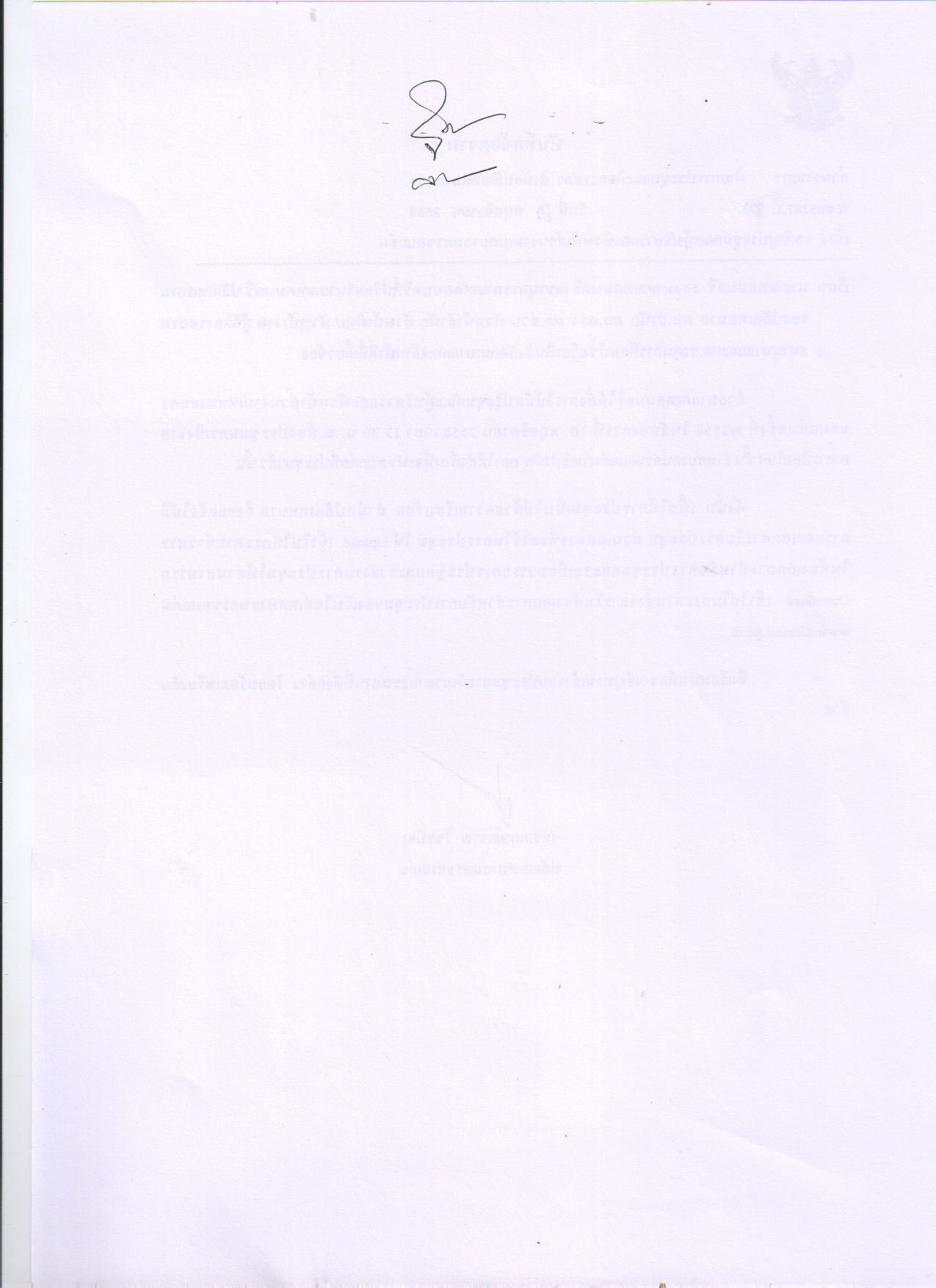 (ลงชื่อ)                 		ผู้บันทึกรายงานการประชุม                                                                                                  (นางฐิติญาพัณ  พีระธันยกานต์)		     	                    นักจัดการงานทั่วไปปฏิบัติการ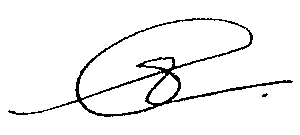 (ลงชื่อ)          			ผู้ตรวจรายงานการประชุม            			                     (นางสาวอมรา  โกศลสุรภูมิ)                                                  หัวหน้าฝ่ายการประชุมและกิจการสภา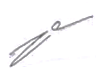  				(ลงชื่อ)           			ผู้ตรวจ / ทาน          		  		              (นายอดิศักดิ์  สมจิตต์)		                                                          หัวหน้าสำนักปลัดเทศบาล	ลำดับที่เดือนวันที่สถานที่ผู้รับผิดชอบ1ธันวาคม 2559วันพุธที่ 7 ธันวาคม 2559 ขึ้น 8 ค่ำ  (วันพระ)ณ บริเวณศาลหลักเมือง ขอนแก่นสำนักการศึกษา2มกราคม 2560วันพฤหัสบดีที่ 5 มกราคม 2560 ขึ้น 8 ค่ำ (วันพระ)ณ บริเวณศาลหลักเมือง ขอนแก่นสำนักการศึกษา3กุมภาพันธ์ 2560วันเสาร์ที่ 4 กุมภาพันธ์ 2560 ขึ้น 8 ค่ำ (วันพระ)ณ บริเวณศาลหลักเมือง ขอนแก่นสำนักการคลัง4มีนาคม 2560วันอาทิตย์ที่ 5 มีนาคม 2560 ขึ้น 8 ค่ำ  (วันพระ)ณ บริเวณศาลหลักเมือง ขอนแก่นสำนักการช่าง5เมษายน 2560วันอังคารที่ 4 เมษายน 2560 ขึ้น 8 ค่ำ (วันพระ)ณ บริเวณศาลหลักเมือง ขอนแก่นสำนักสวัสดิการสังคม6พฤษภาคม 2560วันพุธที่ 3 พฤษภาคม 2560 ขึ้น 8 ค่ำ  (วันพระ)ณ บริเวณศาลหลักเมือง ขอนแก่นสำนักการสาธารณสุขฯ7มิถุนายน 2560วันศุกร์ที่ 2 มิถุนายน 2560 ขึ้น 8 ค่ำ (วันพระ)ณ บริเวณศาลหลักเมือง ขอนแก่นกองวิชาการและแผนงาน8กรกฎาคม 2560วันเสาร์ที่ 1 กรกฎาคม 2560 ขึ้น 8 ค่ำ (วันพระ)ณ บริเวณศาลหลักเมือง ขอนแก่นสำนักปลัดเทศบาลกองวิชาการฯ9สิงหาคม 2560วันจันทร์ที่ 7 สิงหาคม 2560 ขึ้น 15 ค่ำ  (วันพระ)ณ บริเวณศาลหลักเมือง ขอนแก่นสำนักการสาธารณสุขฯ10กันยายน 2560วันอังคารที่ 5 กันยายน 2560 ขึ้น 15 ค่ำ (วันพระ)ณ บริเวณศาลหลักเมือง ขอนแก่นสำนักการช่าง11ตุลาคม 2560วันพฤหัสบดีที่ 5 ตุลาคม 2560 ขึ้น 15 ค่ำ (วันพระ)ณ บริเวณศาลหลักเมือง ขอนแก่นสำนักสวัสดิการสังคม12 พฤศจิกายน 2560วันศุกร์ที่ 3 พฤศจิกายน 2560 ขึ้น 15 ค่ำ (วันพระ)ณ บริเวณศาลหลักเมือง ขอนแก่นสำนักการคลังที่สำนัก/กอง ที่รับผิดชอบภารกิจภารกิจหมายเหตุหมายเหตุ1สำนักการศึกษา1. จัดทำบันทึกเชิญคณะผู้บริหารเทศบาล/ สำนัก/กอง/ โรงเรียนในสังกัดเทศบาลนครขอนแก่น/ ศูนย์พัฒนาเด็กเล็ก ร่วมพิธีทำบุญตักบาตรฯ2. จัดทำหนังสือเชิญผู้ว่าราชการจังหวัดขอนแก่นเป็นประธานพิธี3. ทำหนังสือเชิญสมาชิกสภาเทศบาล/ หัวหน้าส่วนราชการในจังหวัดขอนแก่น/ สถานศึกษาต่าง ๆ / ชุมชนในเขตเทศบาลนครขอนแก่น ร่วมพิธีทำบุญตักบาตรฯ4. นิมนต์พระเถระ 9 รูป และพระภิกษุ สามเณร รับบิณฑบาต 90 รูป และจัดรถรับ-ส่ง พระสงฆ์5. จัดเตรียมสถานที่ประกอบพิธีการทางศาสนา6. จัดเตรียมพิธีการ พิธีกรทางศาสนา และจตุปัจจัยไทยธรรม  พร้อมปิ่นโตถวายพระสงฆ์7. เตรียมของตักบาตรให้แก่ประธานพิธีและคณะผู้บริหารเทศบาล8. เป็นผู้รับผิดชอบหลักในการจัดพิธีทำบุญตักบาตร 2 ครั้ง คือ วันพุธที่ 7 ธันวาคม 2559 และ วันพฤหัสบดีที่ 5 มกราคม 25601. จัดทำบันทึกเชิญคณะผู้บริหารเทศบาล/ สำนัก/กอง/ โรงเรียนในสังกัดเทศบาลนครขอนแก่น/ ศูนย์พัฒนาเด็กเล็ก ร่วมพิธีทำบุญตักบาตรฯ2. จัดทำหนังสือเชิญผู้ว่าราชการจังหวัดขอนแก่นเป็นประธานพิธี3. ทำหนังสือเชิญสมาชิกสภาเทศบาล/ หัวหน้าส่วนราชการในจังหวัดขอนแก่น/ สถานศึกษาต่าง ๆ / ชุมชนในเขตเทศบาลนครขอนแก่น ร่วมพิธีทำบุญตักบาตรฯ4. นิมนต์พระเถระ 9 รูป และพระภิกษุ สามเณร รับบิณฑบาต 90 รูป และจัดรถรับ-ส่ง พระสงฆ์5. จัดเตรียมสถานที่ประกอบพิธีการทางศาสนา6. จัดเตรียมพิธีการ พิธีกรทางศาสนา และจตุปัจจัยไทยธรรม  พร้อมปิ่นโตถวายพระสงฆ์7. เตรียมของตักบาตรให้แก่ประธานพิธีและคณะผู้บริหารเทศบาล8. เป็นผู้รับผิดชอบหลักในการจัดพิธีทำบุญตักบาตร 2 ครั้ง คือ วันพุธที่ 7 ธันวาคม 2559 และ วันพฤหัสบดีที่ 5 มกราคม 25602สำนักการช่าง1. จัดเตรียมเต็นท์สำหรับประกอบพิธีทางศาสนา 2. จัดหาโต๊ะ และชุดรับแขกพร้อมจัดตั้งให้เรียบร้อย3. จัดเตรียมเก้าอี้ จำนวน 500 ตัว สำหรับผู้มาร่วมพิธี4.  จัดติดตั้งไฟฟ้า จัดสถานที่ ประดับตกแต่ง พร้อมระบายผ้าให้ สวยงาม 5. เป็นผู้รับผิดชอบหลักในการจัดพิธีทำบุญตักบาตร 2 ครั้ง คือ  วันอาทิตย์ที่ 5 มีนาคม 2560 และวันอังคารที่ 5 กันยายน 25601. จัดเตรียมเต็นท์สำหรับประกอบพิธีทางศาสนา 2. จัดหาโต๊ะ และชุดรับแขกพร้อมจัดตั้งให้เรียบร้อย3. จัดเตรียมเก้าอี้ จำนวน 500 ตัว สำหรับผู้มาร่วมพิธี4.  จัดติดตั้งไฟฟ้า จัดสถานที่ ประดับตกแต่ง พร้อมระบายผ้าให้ สวยงาม 5. เป็นผู้รับผิดชอบหลักในการจัดพิธีทำบุญตักบาตร 2 ครั้ง คือ  วันอาทิตย์ที่ 5 มีนาคม 2560 และวันอังคารที่ 5 กันยายน 25603สำนักการคลัง1. จัดเตรียมข้าวต้มสำหรับผู้มาร่วมงานและคณะทำงาน2. จัดเตรียมอาหารว่างและเครื่องดื่มถวายพระสงฆ์ รวมทั้ง  แขกผู้มีเกียรติที่มาร่วมพิธี3. เป็นผู้รับผิดชอบหลักในการจัดพิธีทำบุญตักบาตร 2 ครั้ง คือ วันเสาร์ที่ 4 กุมภาพันธ์ 2560 และวันศุกร์ที่ 3 พฤศจิกายน 25601. จัดเตรียมข้าวต้มสำหรับผู้มาร่วมงานและคณะทำงาน2. จัดเตรียมอาหารว่างและเครื่องดื่มถวายพระสงฆ์ รวมทั้ง  แขกผู้มีเกียรติที่มาร่วมพิธี3. เป็นผู้รับผิดชอบหลักในการจัดพิธีทำบุญตักบาตร 2 ครั้ง คือ วันเสาร์ที่ 4 กุมภาพันธ์ 2560 และวันศุกร์ที่ 3 พฤศจิกายน 25604สำนักปลัดเทศบาล1. เชิญผู้บริหารหน่วยงานภาครัฐและภาคเอกชนในจังหวัดขอนแก่นมาร่วมพิธีทำบุญตักบาตรฯ2. จัดเจ้าหน้าที่เทศกิจ และ อปพร. ปฏิบัติหน้าที่ดูแลรักษาความสงบเรียบร้อยภายในบริเวณพิธี และจัดพื้นที่จอดรถให้แขกผู้มีเกียรติที่มาร่วมงาน3. ประสานงานขอความร่วมมือกับเจ้าหน้าที่ตำรวจจราจร ในการจัดระเบียบการจราจรโดยรอบบริเวณพิธี4. เป็นผู้รับผิดชอบหลักในการจัดพิธีทำบุญตักบาตร 1 ครั้ง คือ วันเสาร์ที่ 1 กรกฎาคม 25601. เชิญผู้บริหารหน่วยงานภาครัฐและภาคเอกชนในจังหวัดขอนแก่นมาร่วมพิธีทำบุญตักบาตรฯ2. จัดเจ้าหน้าที่เทศกิจ และ อปพร. ปฏิบัติหน้าที่ดูแลรักษาความสงบเรียบร้อยภายในบริเวณพิธี และจัดพื้นที่จอดรถให้แขกผู้มีเกียรติที่มาร่วมงาน3. ประสานงานขอความร่วมมือกับเจ้าหน้าที่ตำรวจจราจร ในการจัดระเบียบการจราจรโดยรอบบริเวณพิธี4. เป็นผู้รับผิดชอบหลักในการจัดพิธีทำบุญตักบาตร 1 ครั้ง คือ วันเสาร์ที่ 1 กรกฎาคม 25605สำนักสวัสดิการสังคมสำนักสวัสดิการสังคม1. เชิญชุมชนในเขตเทศบาลนครขอนแก่นมาร่วมพิธีทำบุญตักบาตรฯ2. เป็นผู้รับผิดชอบหลักในการจัดพิธีทำบุญตักบาตร 2 ครั้ง คือ วันอังคารที่ 4 เมษายน 2560 และวันพฤหัสบดีที่ 5 ตุลาคม 25601. เชิญชุมชนในเขตเทศบาลนครขอนแก่นมาร่วมพิธีทำบุญตักบาตรฯ2. เป็นผู้รับผิดชอบหลักในการจัดพิธีทำบุญตักบาตร 2 ครั้ง คือ วันอังคารที่ 4 เมษายน 2560 และวันพฤหัสบดีที่ 5 ตุลาคม 25606สำนักการสาธารณสุขและสิ่งแวดล้อมสำนักการสาธารณสุขและสิ่งแวดล้อม1. จัดเจ้าหน้าที่ปฏิบัติหน้าที่ดูแลรักษาความสะอาด     ทั้งก่อนการจัดงานและหลังการจัดงาน2. เป็นผู้รับผิดชอบหลักในการจัดพิธีทำบุญตักบาตร 2 ครั้ง คือ วันพุธที่ 3 พฤษภาคม 2560 และวันจันทร์ที่ 7 สิงหาคม 25601. จัดเจ้าหน้าที่ปฏิบัติหน้าที่ดูแลรักษาความสะอาด     ทั้งก่อนการจัดงานและหลังการจัดงาน2. เป็นผู้รับผิดชอบหลักในการจัดพิธีทำบุญตักบาตร 2 ครั้ง คือ วันพุธที่ 3 พฤษภาคม 2560 และวันจันทร์ที่ 7 สิงหาคม 25607กองวิชาการและแผนงานกองวิชาการและแผนงาน1. จัดทำกำหนดการพิธีทำบุญตักบาตรฯ ทั้ง 12 ครั้ง2. ประชาสัมพันธ์การจัดพิธีทำบุญตักบาตรฯ ผ่านทางเว็บไซต์,  Facebook เทศบาลนครขอนแก่น ภาคกิจกรรม, จอ LED,  เอกสารแผ่นพับ3. สำรวจจุดที่จะดำเนินการติดป้ายประชาสัมพันธ์การจัดพิธีทำบุญตักบาตรฯ พร้อมจัดทำป้ายและติดตั้งให้เรียบร้อย4. เชิญองค์กรเครือข่ายของเทศบาลนครขอนแก่นมาร่วมพิธีทำบุญตักบาตรฯ5. เป็นผู้รับผิดชอบหลักในการจัดพิธีทำบุญตักบาตร 2 ครั้ง คือ วันศุกร์ที่ 2 มิถุนายน 2560 และ วันเสาร์ที่ 1 กรกฎาคม 25601. จัดทำกำหนดการพิธีทำบุญตักบาตรฯ ทั้ง 12 ครั้ง2. ประชาสัมพันธ์การจัดพิธีทำบุญตักบาตรฯ ผ่านทางเว็บไซต์,  Facebook เทศบาลนครขอนแก่น ภาคกิจกรรม, จอ LED,  เอกสารแผ่นพับ3. สำรวจจุดที่จะดำเนินการติดป้ายประชาสัมพันธ์การจัดพิธีทำบุญตักบาตรฯ พร้อมจัดทำป้ายและติดตั้งให้เรียบร้อย4. เชิญองค์กรเครือข่ายของเทศบาลนครขอนแก่นมาร่วมพิธีทำบุญตักบาตรฯ5. เป็นผู้รับผิดชอบหลักในการจัดพิธีทำบุญตักบาตร 2 ครั้ง คือ วันศุกร์ที่ 2 มิถุนายน 2560 และ วันเสาร์ที่ 1 กรกฎาคม 2560